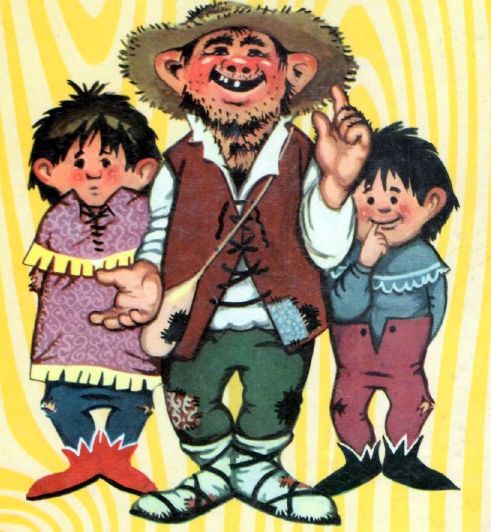 i ME CIAMABERTOLDOdi ruggero paghi(liberamente tratto da "BERTOLDO " di G.C. Croce)Sabato 19 gennaio 2019 alle ore 18.00nella sala grande della Comunità locale di S. LuciaIngresso libero!gruppo filodrammatico della comunitÀ degli italiani giuseppe tartini di piranoPERSONAGGI E INTERPRETIBERTOLDO					Danijel Konestabo		CONTE DE SANT'ONOFRIO		Noel CelarCIAMBELLANO				Marino AntonacTONCA					Alenka MerkandelPOLONCA					Barbara BrzanCONTESSA					Ela Jeličič CebroniTINCA						Yvonne MisculinPRIMA GUARDIA 				Marino MaurelSECONDA GUARDIA 			Piero RotterCONTADINELLO				Mattia BaničCONTADINELLA				Solidea NovakAdattamento e regia			Ruggero PaghiTecnico al suono				Roberto JakominTecnico alle luci				Franco BernèAttrezzatura per la scenografia 	Orodjarstvo - costruzione stampi di Onelio Bernetič s.p.Materiali di scena 				Liliana Stipanov e Fulvia Zudič    Costumi                                           Scilla Gortan (consulenza design), Loredana Ruzzier(lavori di sartoria), Barbara Brzan e costumi dal fondo della Comunità degli Italiani “Giuseppe Tartini” di Pirano (Elena Zonta)Movimenti coreografici			Barbara BrzanpresentazioneNato dalla penna di Giulio Cesare Croce, scrittore vissuto nei dintorni di Bologna fra il 1500 ed il 1600, Bertoldo è divenuto nei secoli la personificazione del contadino padano-veneto, non solo di quel periodo, ma anche dei secoli successivi. L' autore prese spunto per questo personaggio da "Dialogo fra Salomone e Marcolfo", un testo satirico portato in giro per l'Europa dai Chierici vaganti nel Medioevo, creando un racconto dal titolo "Le sottilissime astutie di Bertoldo", ripulito altresì dalle volgarità del precedente. Bertoldo è il prototipo dell'uomo "dalle scarpe grosse e dal cervello fino", l'ennesima, ma forse la più nota, delle incarnazioni del "furbo villano", povero in canna ma astuto, che deve supplire alla miseria atavica, con il proprio ingegno, riuscendo così a risolvere situazioni intricate da cui nemmeno una mente geniale saprebbe districarsi.Egli riesce a dare risposte lineari e logiche alle domande più astruse, riuscendo così a mettere in ridicolo anche quelli che si credono delle grandi menti. È quindi ovvio che le vicende di un tale personaggio potessero adattarsi ed essere ambientate nelle nostre zone, in particolare nella valle del Dragogna, immaginando che sul colle di sant' Onofrio, sorgesse un castello a guardia di tutta la zona circostante abitato da un nobile, mentre nella pianura sottostante vivessero i vari "Bertoldo".La manifestazione viene organizzata dalla Comunità autogestita della nazionalità italiana di  Pirano in collaborazione con la Comunità degli Italiani “Giuseppe Tartini” di Pirano con il supporto finanziario di Unione Italiana, del Comune di Pirano e del Ministero per la cultura della Repubblica di Slovenia.